Publicado en  el 17/02/2014 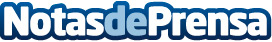 Global Executive MBA: un solo programa, dos itinerariosFiel a su nombre, el programa Global Executive MBA se hace más global en 2014. Esta semana estrena, en el campus del IESE en Nueva York, su nuevo itinerario americano.Datos de contacto:Nota de prensa publicada en: https://www.notasdeprensa.es/global-executive-mba-un-solo-programa-dos_1 Categorias: http://www.notasdeprensa.es